CAMBRIDGE-NARROWS COMMUNITY SCHOOL2158 Lakeview Road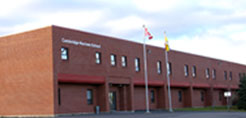 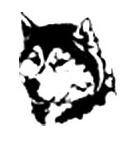 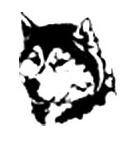 Cambridge-Narrows, New Brunswick   E4C 1N8Tel: (506) 488-3500 – Fax: (506) 488-3505______________________________________________________________________________Nelson Arsenault - PrincipalMargie Goodin - Vice-PrincipalSandra Jenkins - Administrative AssistantSchool Supplies/Student Fees 2017-2018Elementary students pay a $40 student/supplies fee in September.   The following family rate is available; a family of 3 children will pay $100 and a family with more than 3 children would pay an extra $10 per child.  Example: 4 children per one family pays $110, 5 children per one family pays $120.Elementary Students will need to bring:1 pair of indoor sneakers1 lunch bag1 backpack big enough to carry a 1” binder (binder will be supplied) 